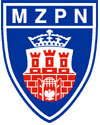 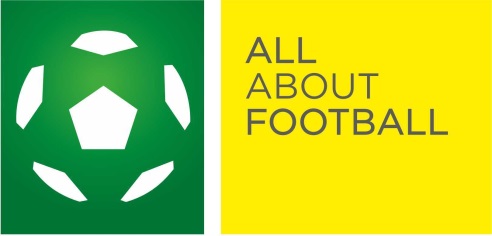 ALL ABOUT FOOTBAL - Wszystko o piłce - Szkolenie dzieci i młodzieży ALL ABOUT FOOTBAL - Wszystko o piłce - Szkolenie dzieci i młodzieży ALL ABOUT FOOTBAL - Wszystko o piłce - Szkolenie dzieci i młodzieży ALL ABOUT FOOTBAL - Wszystko o piłce - Szkolenie dzieci i młodzieży ALL ABOUT FOOTBAL - Wszystko o piłce - Szkolenie dzieci i młodzieży ALL ABOUT FOOTBAL - Wszystko o piłce - Szkolenie dzieci i młodzieży ALL ABOUT FOOTBAL - Wszystko o piłce - Szkolenie dzieci i młodzieży ALL ABOUT FOOTBAL - Wszystko o piłce - Szkolenie dzieci i młodzieży ALL ABOUT FOOTBAL - Wszystko o piłce - Szkolenie dzieci i młodzieży Kraków, 4 stycznia 2014 COM-COM ZONEKraków, 4 stycznia 2014 COM-COM ZONEKraków, 4 stycznia 2014 COM-COM ZONEKraków, 4 stycznia 2014 COM-COM ZONEKraków, 4 stycznia 2014 COM-COM ZONEKraków, 4 stycznia 2014 COM-COM ZONEKraków, 4 stycznia 2014 COM-COM ZONEKraków, 4 stycznia 2014 COM-COM ZONEKraków, 4 stycznia 2014 COM-COM ZONEL.p.GodzinyTematykaTematykaPrelegenciUwagiUwagiZapotrzebowanieZapotrzebowanie1.9.00 - 10.00Rejestracja uczestnikówRejestracja uczestnikówRecepcja, 5 osób do rejestracji uczestnikówRecepcja, 5 osób do rejestracji uczestników2.10.00 - 10.15Otwarcie KonferencjiOtwarcie KonferencjiRYSZARD NIEMIECPrzedstawienie prelegentów i uczestnikówPrzedstawienie prelegentów i uczestnikówmikrofonmikrofon3.10.15 - 11.00ALL ABOUT FOOTBALL  - co to jest?                                                                                           ALL ABOUT FOOTBALL  - co to jest?                                                                                           Tomasz Zabielskiprezentacjaprezentacja4.11.00 - 11.45Piękna gra! Funinio Piłka nożna dla dzieci w wieku 7 – 10 lat, rozwijająca kreatywność i inteligencję w grzePiękna gra! Funinio Piłka nożna dla dzieci w wieku 7 – 10 lat, rozwijająca kreatywność i inteligencję w grzeRobert Grafprezentacjaprezentacja5.11.45 - 12.15Przerwa kawowaPrzerwa kawowaPrzygotowanie sali do zajęć praktycznychPrzygotowanie sali do zajęć praktycznych6.12.15 - 13.15Akademia Piłkarska DUDA Akademia Piłkarska DUDA Paweł Woźniak,            Piotr DUDAG - 4-6 lat przedszkolakiG - 4-6 lat przedszkolaki20 zawodników20 zawodników7.13.30 - 14.30Funinio - gry na 4 bramki -  w praktyceFuninio - gry na 4 bramki -  w praktyceAP 21 KrakówKonieczny Marek ,Kotula RafałF - E  7-10 lat, żaki -orlikiF - E  7-10 lat, żaki -orliki16 zawodników16 zawodników8.14.40 - 15. 40Trening techniczno-taktyczny  -  formy rozgrywania ataku pozycyjnego Trening techniczno-taktyczny  -  formy rozgrywania ataku pozycyjnego Andrzej JasińskiB junior                                              U-16B junior                                              U-1612 zawodników12 zawodników9.15.40 - 15.50Podsumowanie konferencjiPodsumowanie konferencji10.16.00Wydanie certyfikatów i materiałów szkoleniowychWydanie certyfikatów i materiałów szkoleniowychcertyfikat, konspekty, certyfikat, konspekty, Po zakończeniu konferencjiPo zakończeniu konferencji